Тема недели «Посуда». Задание на понедельник 13.04.2020.Задание 1.  Посмотри внимательно на картинку. Назови предметы, которые видишь на ней. Как назвать эти предметы, одним словом?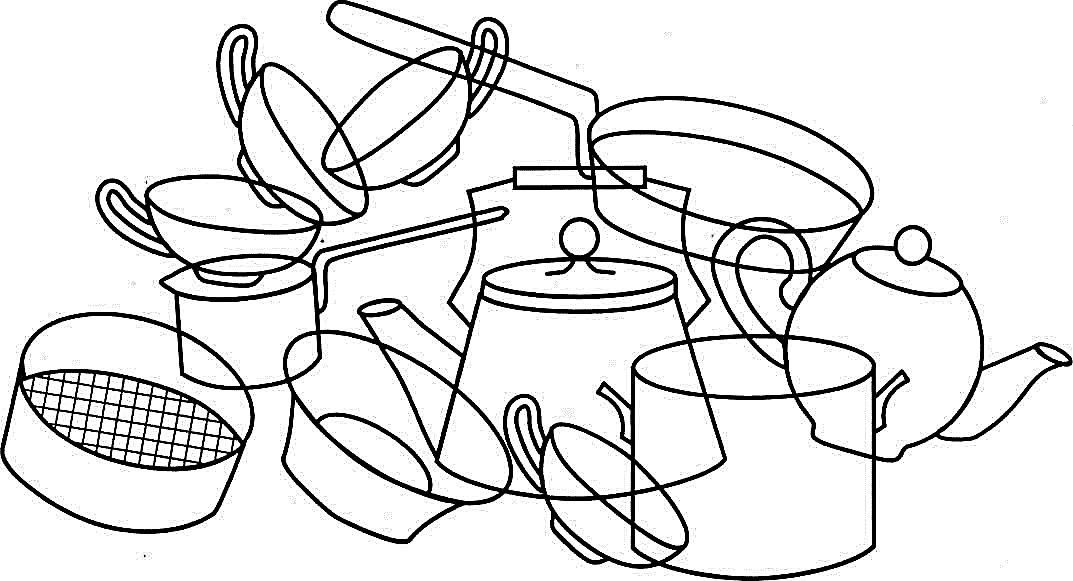 Задание 2. Сосчитай количество предметов в каждом квадрате и запиши ответ.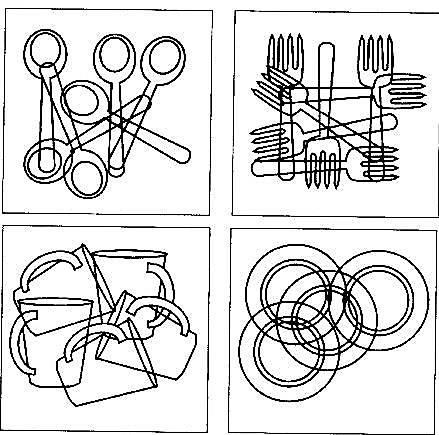 Задание 3. Посмотри внимательно на картинки. У чашки и тарелки откололся кусочек. Подумай и найди правильный осколок. Раскрась предмет и правильный осколок одним цветом.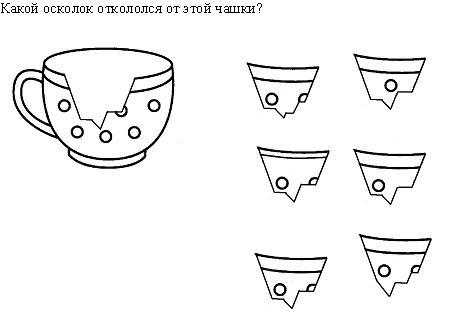 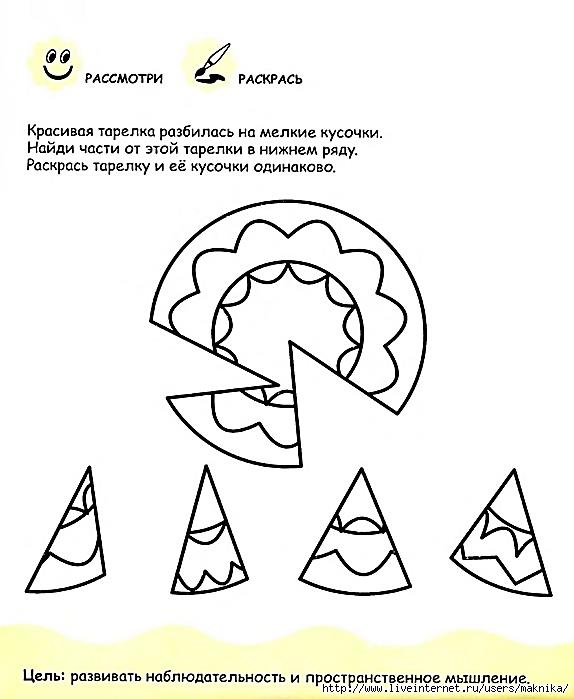 Задание 4. Нарисуй узоры на посуде так, как показано на образцах.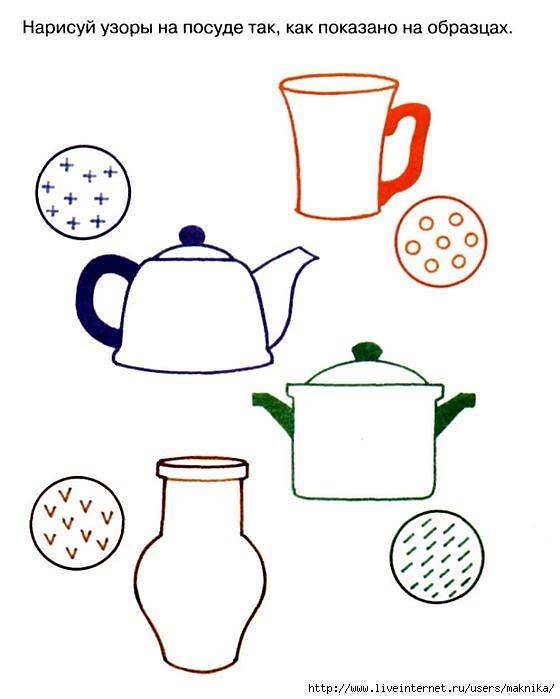 